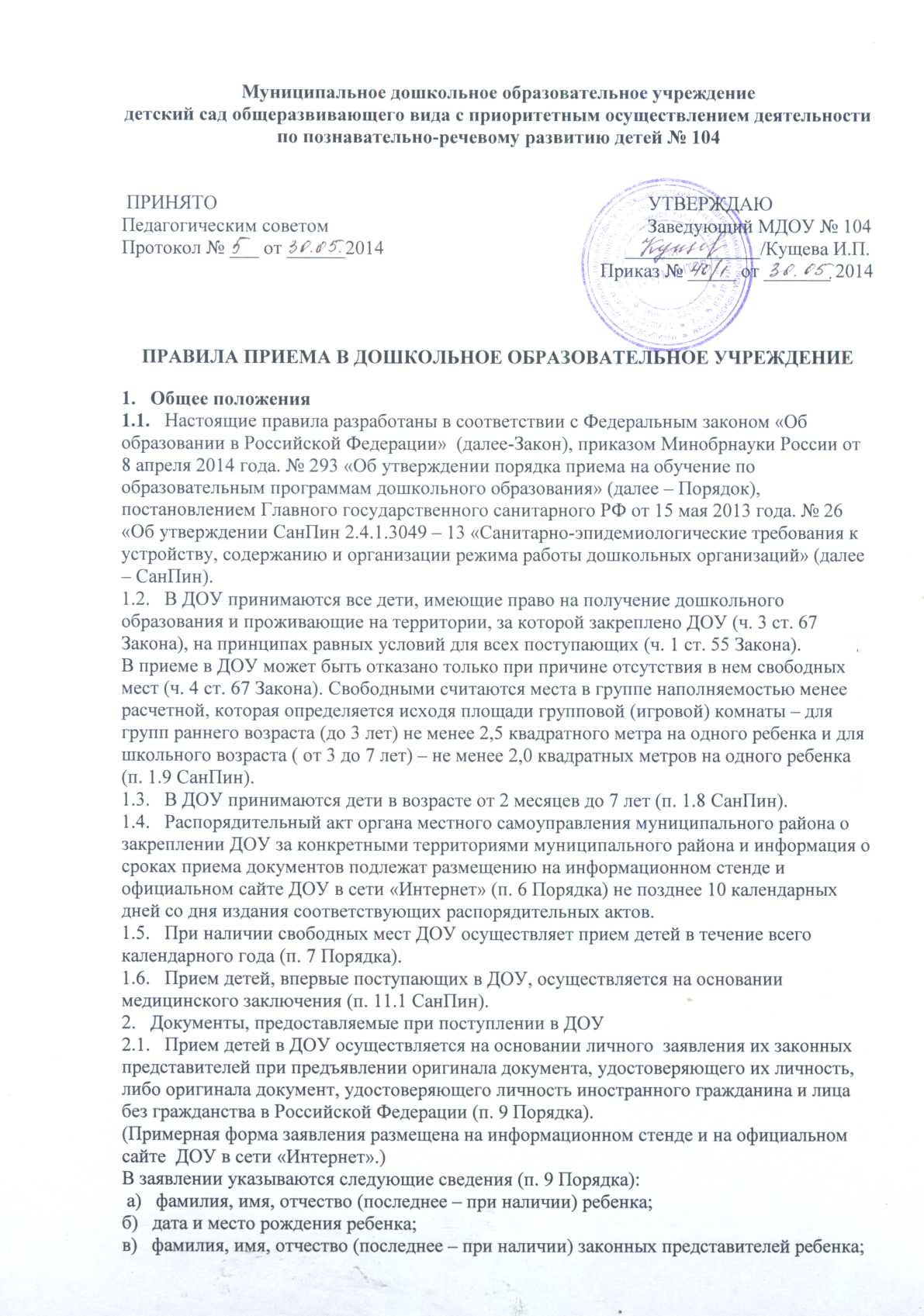 Муниципальное дошкольное образовательное учреждение детский сад общеразвивающего вида с приоритетным осуществлением деятельности по познавательно-речевому развитию детей № 104  ПРИНЯТО                                                                                         УТВЕРЖДАЮ Педагогическим советом                                                           Заведующий МДОУ № 104 Протокол № ___ от ______2014                                               ______________/Кущева И.П.                              Приказ № _____ от _______ 2014ПРАВИЛА ПРИЕМА В ДОШКОЛЬНОЕ ОБРАЗОВАТЕЛЬНОЕ УЧРЕЖДЕНИЕ 1.   Общее положения 1.1.   Настоящие правила разработаны в соответствии с Федеральным законом «Об образовании в Российской Федерации»  (далее-Закон), приказом Минобрнауки России от 8 апреля 2014 года. № 293 «Об утверждении порядка приема на обучение по образовательным программам дошкольного образования» (далее – Порядок), постановлением Главного государственного санитарного РФ от 15 мая 2013 года. № 26 «Об утверждении СанПин 2.4.1.3049 – 13 «Санитарно-эпидемиологические требования к устройству, содержанию и организации режима работы дошкольных организаций» (далее – СанПин). 1.2.   В ДОУ принимаются все дети, имеющие право на получение дошкольного образования и проживающие на территории, за которой закреплено ДОУ (ч. 3 ст. 67 Закона), на принципах равных условий для всех поступающих (ч. 1 ст. 55 Закона). В приеме в ДОУ может быть отказано только при причине отсутствия в нем свободных мест (ч. 4 ст. 67 Закона). Свободными считаются места в группе наполняемостью менее расчетной, которая определяется исходя площади групповой (игровой) комнаты – для групп раннего возраста (до 3 лет) не менее 2,5 квадратного метра на одного ребенка и для школьного возраста ( от 3 до 7 лет) – не менее 2,0 квадратных метров на одного ребенка (п. 1.9 СанПин). 1.3.   В ДОУ принимаются дети в возрасте от 2 месяцев до 7 лет (п. 1.8 СанПин). 1.4.   Распорядительный акт органа местного самоуправления муниципального района о закреплении ДОУ за конкретными территориями муниципального района и информация о сроках приема документов подлежат размещению на информационном стенде и официальном сайте ДОУ в сети «Интернет» (п. 6 Порядка) не позднее 10 календарных дней со дня издания соответствующих распорядительных актов. 1.5.   При наличии свободных мест ДОУ осуществляет прием детей в течение всего календарного года (п. 7 Порядка). 1.6.   Прием детей, впервые поступающих в ДОУ, осуществляется на основании медицинского заключения (п. 11.1 СанПин). 2.   Документы, предоставляемые при поступлении в ДОУ 2.1.   Прием детей в ДОУ осуществляется на основании личного  заявления их законных представителей при предъявлении оригинала документа, удостоверяющего их личность, либо оригинала документ, удостоверяющего личность иностранного гражданина и лица без гражданства в Российской Федерации (п. 9 Порядка). (Примерная форма заявления размещена на информационном стенде и на официальном сайте  ДОУ в сети «Интернет».) В заявлении указываются следующие сведения (п. 9 Порядка):  а)   фамилия, имя, отчество (последнее – при наличии) ребенка; б)   дата и место рождения ребенка; в)   фамилия, имя, отчество (последнее – при наличии) законных представителей ребенка; г)   адрес места жительства ребенка, его законных представителей; д)   контактные телефоны законных представителей ребенка. 2.2.   Для приема в ДОУ (п. 9 Порядка):а)   родители (законные представители) детей, проживающих на территории, за которой закреплено ДОУ, для зачисления ребенка дополнительно предъявляют оригинал свидетельства о рождении ребенка или документ, подтверждающий родство заявителя (или законность представления прав на ребенка), свидетельство о регистрации ребенка по месту жительства или по месту пребывания на закрепленной территории либо документ, содержащий сведения о регистрации ребенка по месту жительства или по месту пребывания;   б)   родители (законные представители) детей, не проживающих на территории, за которой закреплено ДОУ, дополнительно предъявляют свидетельство о рождении ребенка. 2.3.   Родители (законные представители) детей, являющихся иностранными гражданами или лицами без гражданства, дополнительно предъявляют документ, подтверждающий родство заявителя (или законность представления прав на ребенка), и документ, подтверждающий право заявителя на пребывание в Российской Федерации (п. 9 Порядка). Иностранные граждане и лица без гражданства все документы предоставляют на русском языке или вместе с заверенным в установленном порядке переводом на русский язык (п. 9 Порядка). Законные представители детей имеют право по своему усмотрению представлять другие документы.2.4.   Дети с ограниченными возможностями здоровья принимаются на обучение по адаптированной образовательной программе дошкольного образования только с согласия родителей (законных представителей) и на основании рекомендаций психолого-медико-педагогической комиссии (п. 10 Порядка).3.   Документальное оформление отношений ДОУ и законных представителей воспитанников 3.1.   Факт ознакомления законных представителей ребенка, в том числе через информационные системы общего пользования, с лицензией на осуществление образовательной деятельности, уставом ДОУ, с образовательными программами (ч. 2 ст. 55 Закона), с правилами внутреннего распорядка воспитанников и иными локальными нормативными актами, регламентирующими организацию и осуществление образовательной деятельности, фиксируются в заявлении о приеме и заверяется их личность подписью (п. 12 Порядка). 3.2.   Родители (законные представители) ребенка могут направить заявление о приеме в ДОУ почтовым сообщением с уведомлением о вручении посредством официального сайта учредителя ДОУ в информационно-телекоммуникационной сети «Интернет», федеральной государственной информационной системы «Единый портал государственных и муниципальных услуг (функций)» (п. 13 Порядка). 3.3.   Оригинал паспорта или иного документа, удостоверяющего личность родителей (законных представителей), и другие документы в соответствии с п. 2.1 – 2.3 Порядка предъявляются заведующему ДОУ или уполномоченному ей должностному лицу в сроки, определяемые учредителем ДОУ, до начала посещения ребенком ДОУ (п. 13 Порядка). 3.4.   Заявление о приеме ребенка в ДОУ и прилагаемые к нему документы, представленные родителями (законными представителями) детей, регистрируются заведующим ДОУ или уполномоченным должностным лицом, ответственным за прием документов, в журнале приема заявлений о приеме в ДОУ. После регистрации заявления родителям (законного представителем) детей выдается расписка в получении документов, содержащая информацию о регистрационном номере заявления о приеме ребенка в ДОУ, перечне представленных документов. Расписка заверяется подписью должностного лица ДОУ, ответственного за прием документов, и печатью ДОУ (п. 14 Порядка). 3.5.   После приема документов ДОУ заключает договор об образовании по образовательным программам дошкольного образования с законными представителями ребенка (п. 16 Порядка), примерная форма которого утверждена приказом Минобрнауки России от 13 января 2014 года № 8. 3.6.   Заведующий ДОУ издает распорядительный акт о зачислении ребенка  в течение трех рабочих дней после заключения договора. Распорядительный акт в трехдневный срок после издания размещается на информационном стенде и на официальном сайте ДОУ в сети «Интернет» (п. 17 Порядка). 3.7.   На каждого ребенка, зачисленного в ДОУ, заводится личное дело, в котором хранится все сданные документы (п.18 Порядка), а также копии предъявленных при приеме документов (п. 9 Порядка). 